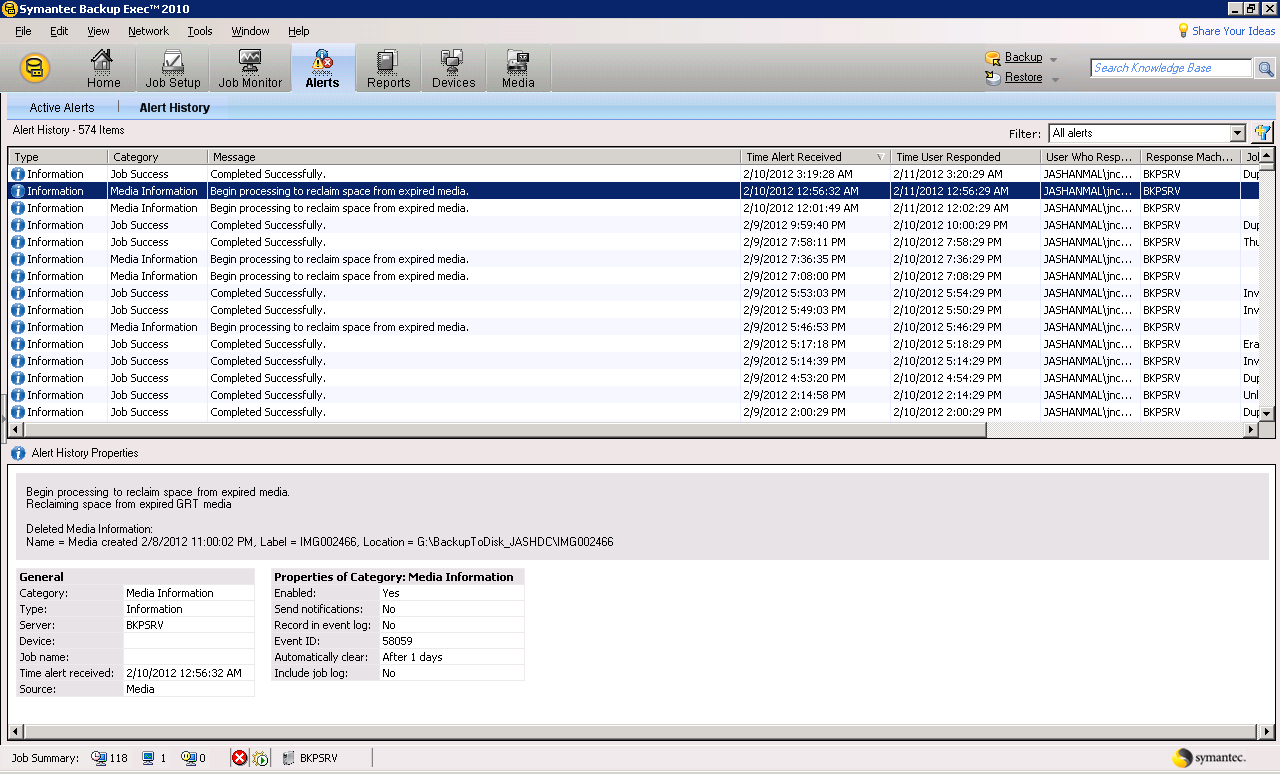 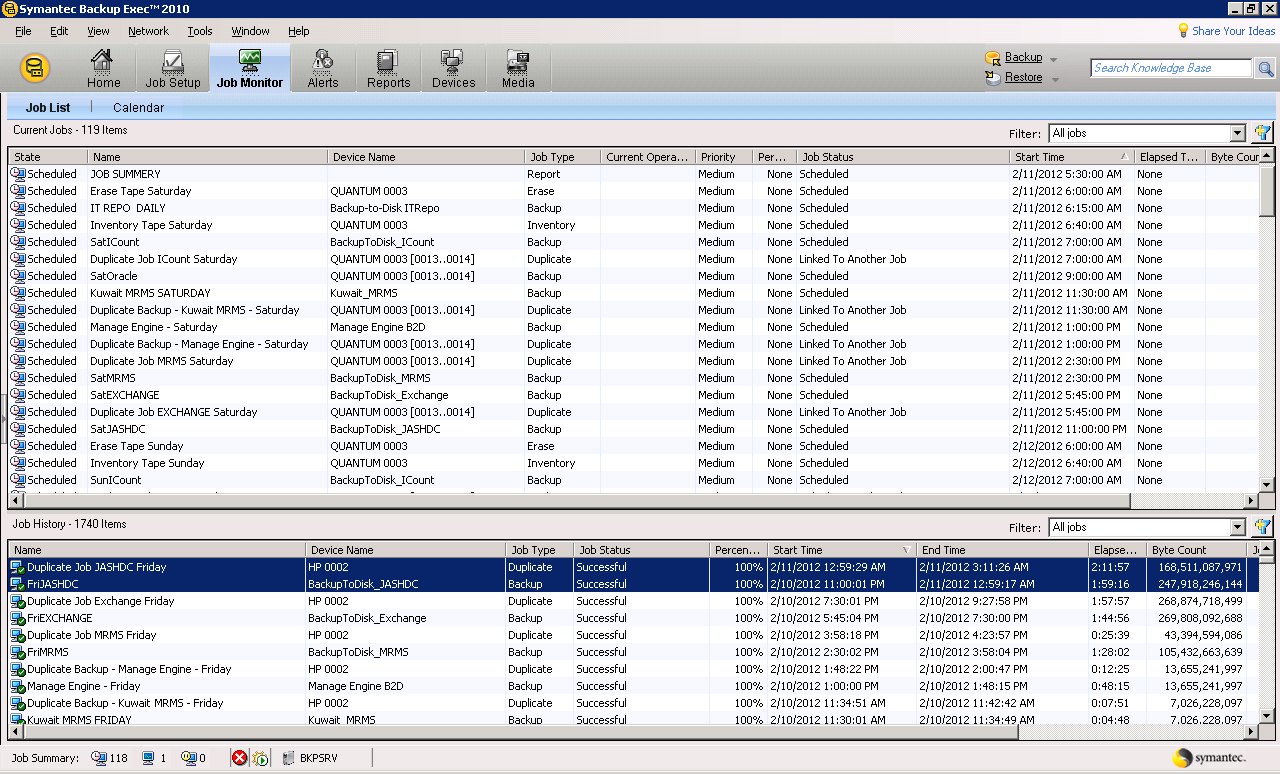 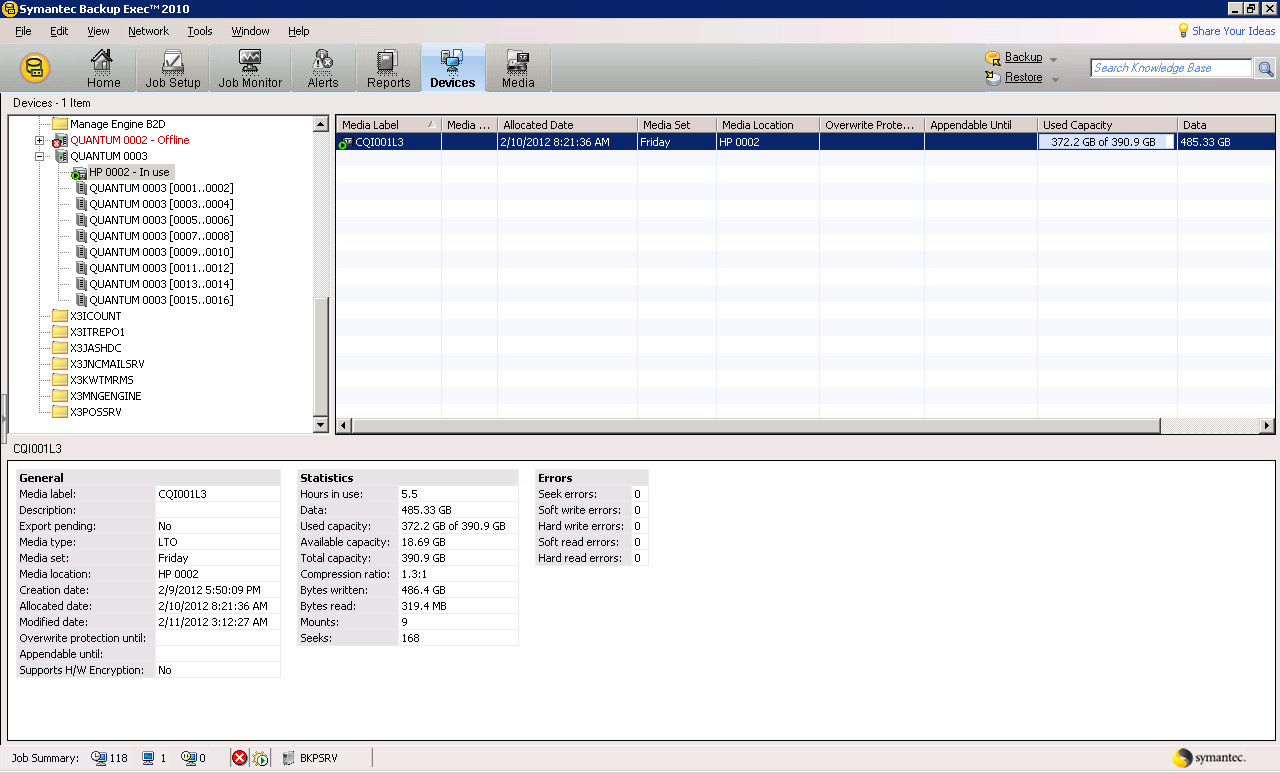 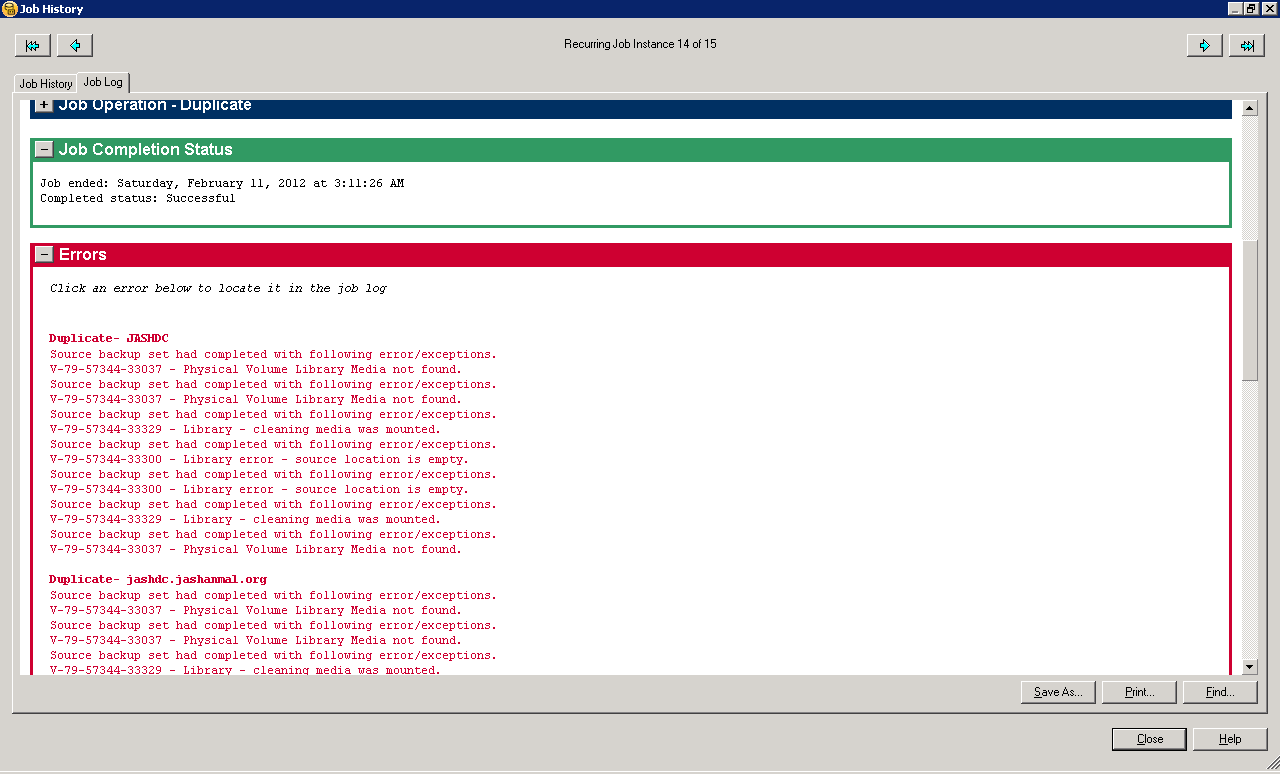 Tried re running the backup and the status windows are pasted below.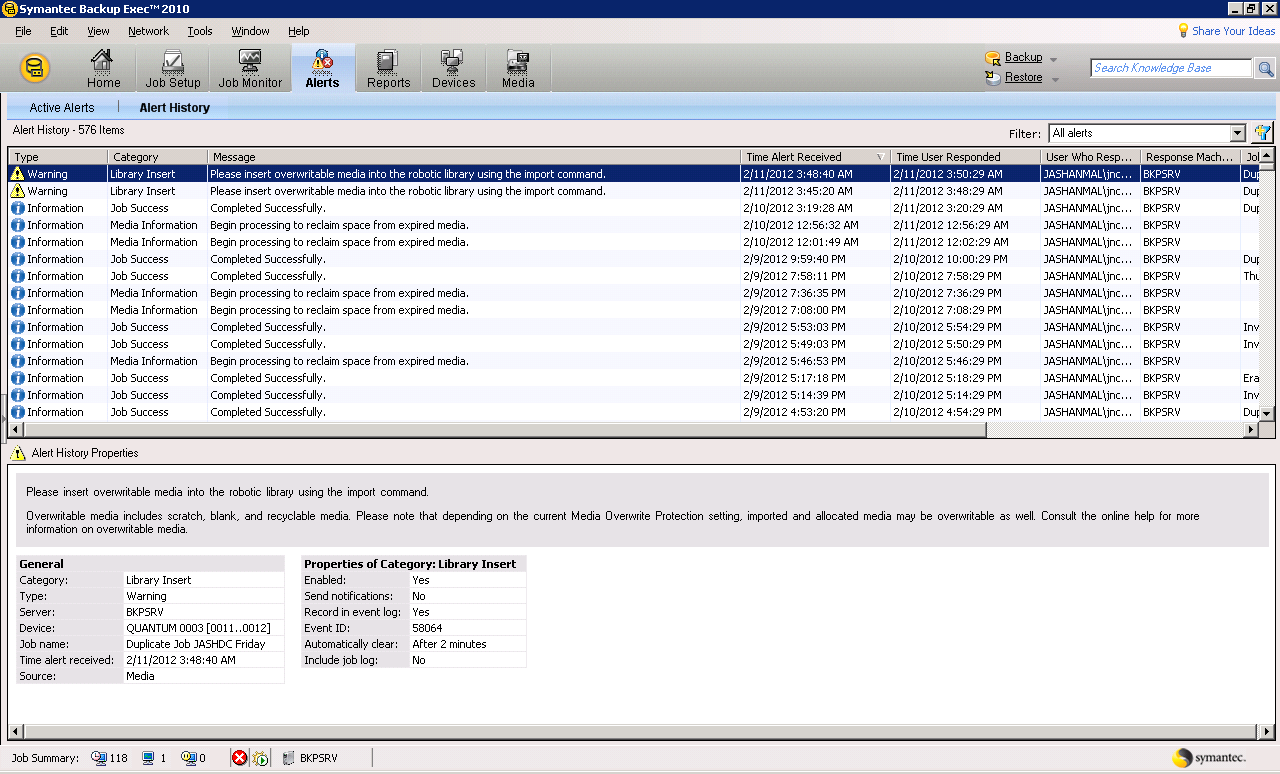 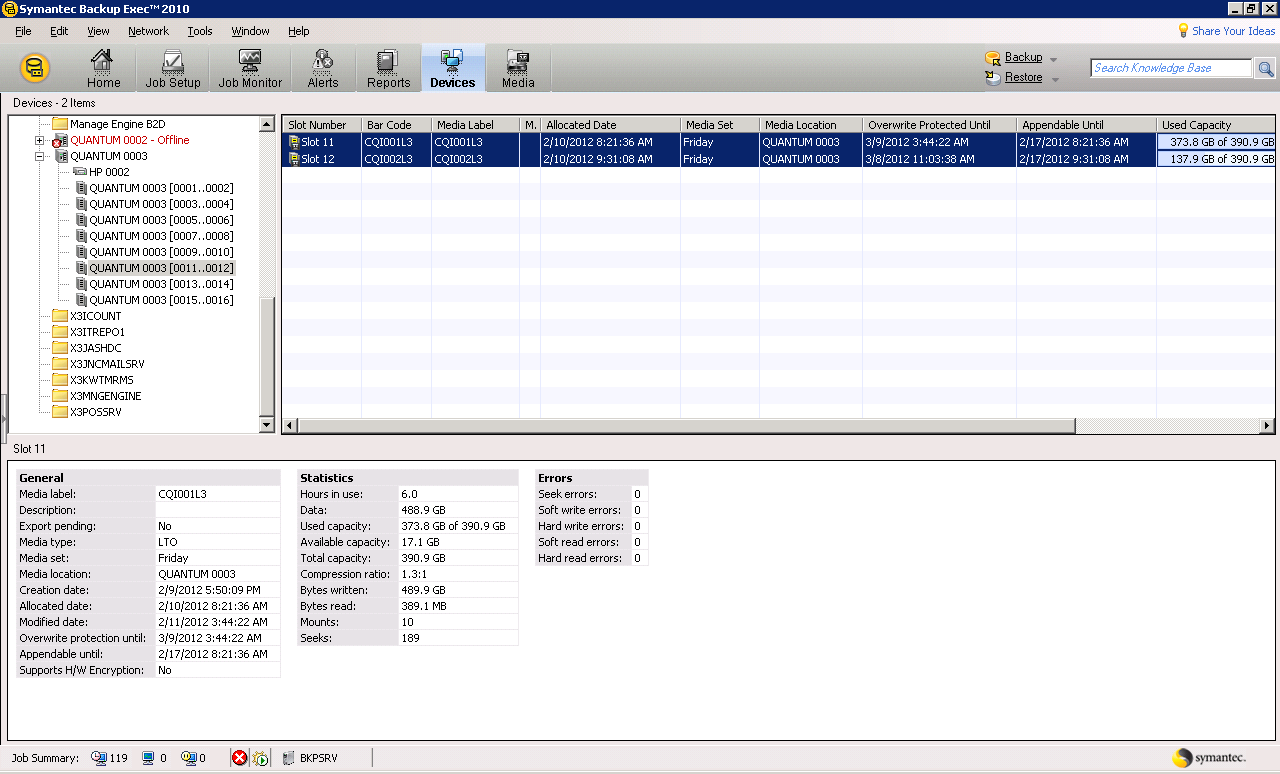 When the first tape is full, second tape is not utilized at all and due to this backup is failing. Tapes are new. One job has already run on the second tape as you can see from the screenshot.